Table 9.1 Science, arts and professional qualifications 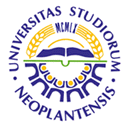 UNIVERSITY OF NOVI SADFACULTY OF AGRICULTURE 21000 NOVI SAD, TRG DOSITEJA OBRADOVIĆA 8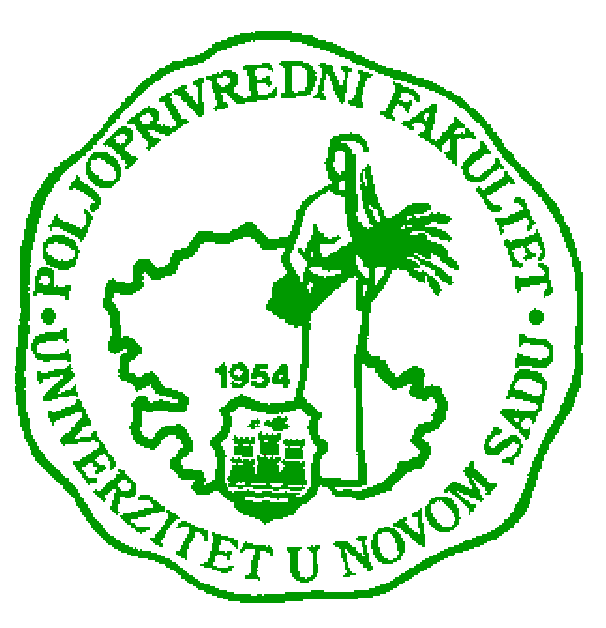 Study Programme Accreditation  UNDERGRADUATE ACADEMIC  FRUIT SCIENCE AND VITICULTUREName and last name: Name and last name: Name and last name: Name and last name: Name and last name: Name and last name: Name and last name: Ivan PavkovIvan PavkovIvan PavkovIvan PavkovIvan PavkovIvan PavkovAcademic title: Academic title: Academic title: Academic title: Academic title: Academic title: Academic title: Assistant ProfessorAssistant ProfessorAssistant ProfessorAssistant ProfessorAssistant ProfessorAssistant ProfessorName of the institution where the teacher works full time and starting date:Name of the institution where the teacher works full time and starting date:Name of the institution where the teacher works full time and starting date:Name of the institution where the teacher works full time and starting date:Name of the institution where the teacher works full time and starting date:Name of the institution where the teacher works full time and starting date:Name of the institution where the teacher works full time and starting date:Faculty of Agriculture, Novi Sad, 14.04.2003.Faculty of Agriculture, Novi Sad, 14.04.2003.Faculty of Agriculture, Novi Sad, 14.04.2003.Faculty of Agriculture, Novi Sad, 14.04.2003.Faculty of Agriculture, Novi Sad, 14.04.2003.Faculty of Agriculture, Novi Sad, 14.04.2003.Scientific or art field:Scientific or art field:Scientific or art field:Scientific or art field:Scientific or art field:Scientific or art field:Scientific or art field:Agricultural engineeringAgricultural engineeringAgricultural engineeringAgricultural engineeringAgricultural engineeringAgricultural engineeringAcademic carieerAcademic carieerAcademic carieerAcademic carieerAcademic carieerAcademic carieerAcademic carieerAcademic carieerAcademic carieerAcademic carieerAcademic carieerAcademic carieerAcademic carieerYearInstitutionInstitutionInstitutionInstitutionInstitutionFieldFieldFieldAcademic title election:Academic title election:Academic title election:Academic title election:2013Faculty of Agriculture, Novi Sad, SerbiaFaculty of Agriculture, Novi Sad, SerbiaFaculty of Agriculture, Novi Sad, SerbiaFaculty of Agriculture, Novi Sad, SerbiaFaculty of Agriculture, Novi Sad, SerbiaAgricultural engineeringAgricultural engineeringAgricultural engineeringPhD thesis:PhD thesis:PhD thesis:PhD thesis:2012Faculty of Agriculture, Novi Sad, SerbiaFaculty of Agriculture, Novi Sad, SerbiaFaculty of Agriculture, Novi Sad, SerbiaFaculty of Agriculture, Novi Sad, SerbiaFaculty of Agriculture, Novi Sad, SerbiaAgricultural engineeringAgricultural engineeringAgricultural engineeringSpecialization:Specialization:Specialization:Specialization:2010Biogas Research Institute of Ministry of Agriculture (BIOMA), Chengdu,ChinaBiogas Research Institute of Ministry of Agriculture (BIOMA), Chengdu,ChinaBiogas Research Institute of Ministry of Agriculture (BIOMA), Chengdu,ChinaBiogas Research Institute of Ministry of Agriculture (BIOMA), Chengdu,ChinaBiogas Research Institute of Ministry of Agriculture (BIOMA), Chengdu,ChinaAgricultural engineeringAgricultural engineeringAgricultural engineeringMagister thesisMagister thesisMagister thesisMagister thesis2007Faculty of Agriculture, Novi Sad, SerbiaFaculty of Agriculture, Novi Sad, SerbiaFaculty of Agriculture, Novi Sad, SerbiaFaculty of Agriculture, Novi Sad, SerbiaFaculty of Agriculture, Novi Sad, SerbiaAgricultural engineeringAgricultural engineeringAgricultural engineeringBachelor's thesisBachelor's thesisBachelor's thesisBachelor's thesis2002Faculty of Agriculture, Novi Sad, SerbiaFaculty of Agriculture, Novi Sad, SerbiaFaculty of Agriculture, Novi Sad, SerbiaFaculty of Agriculture, Novi Sad, SerbiaFaculty of Agriculture, Novi Sad, SerbiaAgricultural engineeringAgricultural engineeringAgricultural engineeringList of courses being held by the teacher in the accredited study programmesList of courses being held by the teacher in the accredited study programmesList of courses being held by the teacher in the accredited study programmesList of courses being held by the teacher in the accredited study programmesList of courses being held by the teacher in the accredited study programmesList of courses being held by the teacher in the accredited study programmesList of courses being held by the teacher in the accredited study programmesList of courses being held by the teacher in the accredited study programmesList of courses being held by the teacher in the accredited study programmesList of courses being held by the teacher in the accredited study programmesList of courses being held by the teacher in the accredited study programmesList of courses being held by the teacher in the accredited study programmesList of courses being held by the teacher in the accredited study programmesNo.No.IDCourse nameCourse nameCourse nameCourse nameCourse nameStudy programme name, study typeStudy programme name, study typeStudy programme name, study typeNumber of active teaching classesNumber of active teaching classes1.1.3OPT8O32Drying and storageDrying and storageDrying and storageDrying and storageDrying and storageAgricultural Engineering, UndergraduateAgricultural Engineering, UndergraduateAgricultural Engineering, Undergraduate3 + 33 + 32.2.3OPT2O08Mehanical and agricultural materialsMehanical and agricultural materialsMehanical and agricultural materialsMehanical and agricultural materialsMehanical and agricultural materialsAgricultural Engineering, UndergraduateAgricultural Engineering, UndergraduateAgricultural Engineering, Undergraduate2 + 02 + 03.3.3OPT7I50Plant designPlant designPlant designPlant designPlant designAgricultural Engineering, UndergraduateAgricultural Engineering, UndergraduateAgricultural Engineering, Undergraduate0 + 20 + 24.4.3ОАИ4О16Drying of biomaterialsDrying of biomaterialsDrying of biomaterialsDrying of biomaterialsDrying of biomaterialsAgroindustrial Engineering, UndergraduateAgroindustrial Engineering, UndergraduateAgroindustrial Engineering, Undergraduate2 + 22 + 25.5.3ОАИ4О16Storage of agricultural productsStorage of agricultural productsStorage of agricultural productsStorage of agricultural productsStorage of agricultural productsAgroindustrial Engineering, UndergraduateAgroindustrial Engineering, UndergraduateAgroindustrial Engineering, Undergraduate3 + 23 + 26.6.3ОАИ4О17Тechnological operations in agroindustryТechnological operations in agroindustryТechnological operations in agroindustryТechnological operations in agroindustryТechnological operations in agroindustryAgroindustrial Engineering, UndergraduateAgroindustrial Engineering, UndergraduateAgroindustrial Engineering, Undergraduate3 + 33 + 37.7.3ОВВ5И46Fruit and grape drying and processingFruit and grape drying and processingFruit and grape drying and processingFruit and grape drying and processingFruit and grape drying and processingFruit Science and Viticulture, UndergraduateFruit Science and Viticulture, UndergraduateFruit Science and Viticulture, Undergraduate0 + 20 + 28.8.3OРT7И123OOП7И54Drying and Storage of agricultural productsDrying and Storage of agricultural productsDrying and Storage of agricultural productsDrying and Storage of agricultural productsDrying and Storage of agricultural productsCrop Science, UndergraduateOrganic Agriculture, UndergraduateCrop Science, UndergraduateOrganic Agriculture, UndergraduateCrop Science, UndergraduateOrganic Agriculture, Undergraduate2 + 22 + 29.9.7ОАТ3О13Processing and storage of agricultural productsProcessing and storage of agricultural productsProcessing and storage of agricultural productsProcessing and storage of agricultural productsProcessing and storage of agricultural productsAgritourism and Rural Development, UndergraduateAgritourism and Rural Development, UndergraduateAgritourism and Rural Development, Undergraduate1 + 01 + 010.10.3OOП7И5Postharvest processesPostharvest processesPostharvest processesPostharvest processesPostharvest processesOrganic Agriculture, UndergraduateOrganic Agriculture, UndergraduateOrganic Agriculture, Undergraduate2 + 22 + 211.11.ЗМПТ1И15Hybrid drying techniquesHybrid drying techniquesHybrid drying techniquesHybrid drying techniquesHybrid drying techniquesAgricultural Engineering, Graduated-MasterAgricultural Engineering, Graduated-MasterAgricultural Engineering, Graduated-Master2 + 22 + 212.12.2МРР2И24Fruit and vegetable dryingFruit and vegetable dryingFruit and vegetable dryingFruit and vegetable dryingFruit and vegetable dryingRural Development and Agrotourism, Graduated-MasterRural Development and Agrotourism, Graduated-MasterRural Development and Agrotourism, Graduated-Master1 + 01 + 013.13.-Postharvest technologyPostharvest technologyPostharvest technologyPostharvest technologyPostharvest technologyAgricultural Extension Service Graduated-MasterAgricultural Extension Service Graduated-MasterAgricultural Extension Service Graduated-Master2 + 02 + 0Representative refferences (minimum 5, not more than 10)Representative refferences (minimum 5, not more than 10)Representative refferences (minimum 5, not more than 10)Representative refferences (minimum 5, not more than 10)Representative refferences (minimum 5, not more than 10)Representative refferences (minimum 5, not more than 10)Representative refferences (minimum 5, not more than 10)Representative refferences (minimum 5, not more than 10)Representative refferences (minimum 5, not more than 10)Representative refferences (minimum 5, not more than 10)Representative refferences (minimum 5, not more than 10)Representative refferences (minimum 5, not more than 10)Representative refferences (minimum 5, not more than 10)Pavkov, I. (2012). Combined Technology of Fruit Tissue Drying, PhD thesis, University of Novi Sad, Faculty of Agriculture, Novi Sad, Serbia, 221.Pavkov, I. (2012). Combined Technology of Fruit Tissue Drying, PhD thesis, University of Novi Sad, Faculty of Agriculture, Novi Sad, Serbia, 221.Pavkov, I. (2012). Combined Technology of Fruit Tissue Drying, PhD thesis, University of Novi Sad, Faculty of Agriculture, Novi Sad, Serbia, 221.Pavkov, I. (2012). Combined Technology of Fruit Tissue Drying, PhD thesis, University of Novi Sad, Faculty of Agriculture, Novi Sad, Serbia, 221.Pavkov, I. (2012). Combined Technology of Fruit Tissue Drying, PhD thesis, University of Novi Sad, Faculty of Agriculture, Novi Sad, Serbia, 221.Pavkov, I. (2012). Combined Technology of Fruit Tissue Drying, PhD thesis, University of Novi Sad, Faculty of Agriculture, Novi Sad, Serbia, 221.Pavkov, I. (2012). Combined Technology of Fruit Tissue Drying, PhD thesis, University of Novi Sad, Faculty of Agriculture, Novi Sad, Serbia, 221.Pavkov, I. (2012). Combined Technology of Fruit Tissue Drying, PhD thesis, University of Novi Sad, Faculty of Agriculture, Novi Sad, Serbia, 221.Pavkov, I. (2012). Combined Technology of Fruit Tissue Drying, PhD thesis, University of Novi Sad, Faculty of Agriculture, Novi Sad, Serbia, 221.Pavkov, I. (2012). Combined Technology of Fruit Tissue Drying, PhD thesis, University of Novi Sad, Faculty of Agriculture, Novi Sad, Serbia, 221.Pavkov, I. (2012). Combined Technology of Fruit Tissue Drying, PhD thesis, University of Novi Sad, Faculty of Agriculture, Novi Sad, Serbia, 221.Pavkov, I. (2012). Combined Technology of Fruit Tissue Drying, PhD thesis, University of Novi Sad, Faculty of Agriculture, Novi Sad, Serbia, 221.Mitrevski, V., Lutovska, M., Mijakovski, V., Pavkov, I. S., Babic, M. M. and Radojcin, M. T. (2014). Adsorption isotherms of pear at several temperatures, Thermal Science doi: 10.2298/TSCI14059082MMitrevski, V., Lutovska, M., Mijakovski, V., Pavkov, I. S., Babic, M. M. and Radojcin, M. T. (2014). Adsorption isotherms of pear at several temperatures, Thermal Science doi: 10.2298/TSCI14059082MMitrevski, V., Lutovska, M., Mijakovski, V., Pavkov, I. S., Babic, M. M. and Radojcin, M. T. (2014). Adsorption isotherms of pear at several temperatures, Thermal Science doi: 10.2298/TSCI14059082MMitrevski, V., Lutovska, M., Mijakovski, V., Pavkov, I. S., Babic, M. M. and Radojcin, M. T. (2014). Adsorption isotherms of pear at several temperatures, Thermal Science doi: 10.2298/TSCI14059082MMitrevski, V., Lutovska, M., Mijakovski, V., Pavkov, I. S., Babic, M. M. and Radojcin, M. T. (2014). Adsorption isotherms of pear at several temperatures, Thermal Science doi: 10.2298/TSCI14059082MMitrevski, V., Lutovska, M., Mijakovski, V., Pavkov, I. S., Babic, M. M. and Radojcin, M. T. (2014). Adsorption isotherms of pear at several temperatures, Thermal Science doi: 10.2298/TSCI14059082MMitrevski, V., Lutovska, M., Mijakovski, V., Pavkov, I. S., Babic, M. M. and Radojcin, M. T. (2014). Adsorption isotherms of pear at several temperatures, Thermal Science doi: 10.2298/TSCI14059082MMitrevski, V., Lutovska, M., Mijakovski, V., Pavkov, I. S., Babic, M. M. and Radojcin, M. T. (2014). Adsorption isotherms of pear at several temperatures, Thermal Science doi: 10.2298/TSCI14059082MMitrevski, V., Lutovska, M., Mijakovski, V., Pavkov, I. S., Babic, M. M. and Radojcin, M. T. (2014). Adsorption isotherms of pear at several temperatures, Thermal Science doi: 10.2298/TSCI14059082MMitrevski, V., Lutovska, M., Mijakovski, V., Pavkov, I. S., Babic, M. M. and Radojcin, M. T. (2014). Adsorption isotherms of pear at several temperatures, Thermal Science doi: 10.2298/TSCI14059082MMitrevski, V., Lutovska, M., Mijakovski, V., Pavkov, I. S., Babic, M. M. and Radojcin, M. T. (2014). Adsorption isotherms of pear at several temperatures, Thermal Science doi: 10.2298/TSCI14059082MMitrevski, V., Lutovska, M., Mijakovski, V., Pavkov, I. S., Babic, M. M. and Radojcin, M. T. (2014). Adsorption isotherms of pear at several temperatures, Thermal Science doi: 10.2298/TSCI14059082MBabić, Lj., Radojčin, M.,  Pavkov., I., Babić, M., Turan, J., M. Stanišić Zoranović, S.( 2013).Physical properties and compression loading behaviour of corn seed, International Agrophysics, 27, 119-126.Babić, Lj., Radojčin, M.,  Pavkov., I., Babić, M., Turan, J., M. Stanišić Zoranović, S.( 2013).Physical properties and compression loading behaviour of corn seed, International Agrophysics, 27, 119-126.Babić, Lj., Radojčin, M.,  Pavkov., I., Babić, M., Turan, J., M. Stanišić Zoranović, S.( 2013).Physical properties and compression loading behaviour of corn seed, International Agrophysics, 27, 119-126.Babić, Lj., Radojčin, M.,  Pavkov., I., Babić, M., Turan, J., M. Stanišić Zoranović, S.( 2013).Physical properties and compression loading behaviour of corn seed, International Agrophysics, 27, 119-126.Babić, Lj., Radojčin, M.,  Pavkov., I., Babić, M., Turan, J., M. Stanišić Zoranović, S.( 2013).Physical properties and compression loading behaviour of corn seed, International Agrophysics, 27, 119-126.Babić, Lj., Radojčin, M.,  Pavkov., I., Babić, M., Turan, J., M. Stanišić Zoranović, S.( 2013).Physical properties and compression loading behaviour of corn seed, International Agrophysics, 27, 119-126.Babić, Lj., Radojčin, M.,  Pavkov., I., Babić, M., Turan, J., M. Stanišić Zoranović, S.( 2013).Physical properties and compression loading behaviour of corn seed, International Agrophysics, 27, 119-126.Babić, Lj., Radojčin, M.,  Pavkov., I., Babić, M., Turan, J., M. Stanišić Zoranović, S.( 2013).Physical properties and compression loading behaviour of corn seed, International Agrophysics, 27, 119-126.Babić, Lj., Radojčin, M.,  Pavkov., I., Babić, M., Turan, J., M. Stanišić Zoranović, S.( 2013).Physical properties and compression loading behaviour of corn seed, International Agrophysics, 27, 119-126.Babić, Lj., Radojčin, M.,  Pavkov., I., Babić, M., Turan, J., M. Stanišić Zoranović, S.( 2013).Physical properties and compression loading behaviour of corn seed, International Agrophysics, 27, 119-126.Babić, Lj., Radojčin, M.,  Pavkov., I., Babić, M., Turan, J., M. Stanišić Zoranović, S.( 2013).Physical properties and compression loading behaviour of corn seed, International Agrophysics, 27, 119-126.Babić, Lj., Radojčin, M.,  Pavkov., I., Babić, M., Turan, J., M. Stanišić Zoranović, S.( 2013).Physical properties and compression loading behaviour of corn seed, International Agrophysics, 27, 119-126.Babić Ljiljana, Matić-Kekić Snežana, Dedović N., Babić M., Pavkov I.(2012). Surface Area and Volume Modeling of the Williams Pear (Pyrus communis), International Journal of Food Properties, 15(4), p. 880-890.Babić Ljiljana, Matić-Kekić Snežana, Dedović N., Babić M., Pavkov I.(2012). Surface Area and Volume Modeling of the Williams Pear (Pyrus communis), International Journal of Food Properties, 15(4), p. 880-890.Babić Ljiljana, Matić-Kekić Snežana, Dedović N., Babić M., Pavkov I.(2012). Surface Area and Volume Modeling of the Williams Pear (Pyrus communis), International Journal of Food Properties, 15(4), p. 880-890.Babić Ljiljana, Matić-Kekić Snežana, Dedović N., Babić M., Pavkov I.(2012). Surface Area and Volume Modeling of the Williams Pear (Pyrus communis), International Journal of Food Properties, 15(4), p. 880-890.Babić Ljiljana, Matić-Kekić Snežana, Dedović N., Babić M., Pavkov I.(2012). Surface Area and Volume Modeling of the Williams Pear (Pyrus communis), International Journal of Food Properties, 15(4), p. 880-890.Babić Ljiljana, Matić-Kekić Snežana, Dedović N., Babić M., Pavkov I.(2012). Surface Area and Volume Modeling of the Williams Pear (Pyrus communis), International Journal of Food Properties, 15(4), p. 880-890.Babić Ljiljana, Matić-Kekić Snežana, Dedović N., Babić M., Pavkov I.(2012). Surface Area and Volume Modeling of the Williams Pear (Pyrus communis), International Journal of Food Properties, 15(4), p. 880-890.Babić Ljiljana, Matić-Kekić Snežana, Dedović N., Babić M., Pavkov I.(2012). Surface Area and Volume Modeling of the Williams Pear (Pyrus communis), International Journal of Food Properties, 15(4), p. 880-890.Babić Ljiljana, Matić-Kekić Snežana, Dedović N., Babić M., Pavkov I.(2012). Surface Area and Volume Modeling of the Williams Pear (Pyrus communis), International Journal of Food Properties, 15(4), p. 880-890.Babić Ljiljana, Matić-Kekić Snežana, Dedović N., Babić M., Pavkov I.(2012). Surface Area and Volume Modeling of the Williams Pear (Pyrus communis), International Journal of Food Properties, 15(4), p. 880-890.Babić Ljiljana, Matić-Kekić Snežana, Dedović N., Babić M., Pavkov I.(2012). Surface Area and Volume Modeling of the Williams Pear (Pyrus communis), International Journal of Food Properties, 15(4), p. 880-890.Babić Ljiljana, Matić-Kekić Snežana, Dedović N., Babić M., Pavkov I.(2012). Surface Area and Volume Modeling of the Williams Pear (Pyrus communis), International Journal of Food Properties, 15(4), p. 880-890.Babić Ljiljana, Babić M., Turan Jan, Matić-Kekić Snežana, Radojčin M., Mehandžić-Stanišić S., Pavkov I., Zoranović M. (2011). Physical and stress-strain properties of wheat (Triticum aestivum) kernel (Article), Journal of The Science Of Food And Agriculture, 91(7), p. 1236-1243.Babić Ljiljana, Babić M., Turan Jan, Matić-Kekić Snežana, Radojčin M., Mehandžić-Stanišić S., Pavkov I., Zoranović M. (2011). Physical and stress-strain properties of wheat (Triticum aestivum) kernel (Article), Journal of The Science Of Food And Agriculture, 91(7), p. 1236-1243.Babić Ljiljana, Babić M., Turan Jan, Matić-Kekić Snežana, Radojčin M., Mehandžić-Stanišić S., Pavkov I., Zoranović M. (2011). Physical and stress-strain properties of wheat (Triticum aestivum) kernel (Article), Journal of The Science Of Food And Agriculture, 91(7), p. 1236-1243.Babić Ljiljana, Babić M., Turan Jan, Matić-Kekić Snežana, Radojčin M., Mehandžić-Stanišić S., Pavkov I., Zoranović M. (2011). Physical and stress-strain properties of wheat (Triticum aestivum) kernel (Article), Journal of The Science Of Food And Agriculture, 91(7), p. 1236-1243.Babić Ljiljana, Babić M., Turan Jan, Matić-Kekić Snežana, Radojčin M., Mehandžić-Stanišić S., Pavkov I., Zoranović M. (2011). Physical and stress-strain properties of wheat (Triticum aestivum) kernel (Article), Journal of The Science Of Food And Agriculture, 91(7), p. 1236-1243.Babić Ljiljana, Babić M., Turan Jan, Matić-Kekić Snežana, Radojčin M., Mehandžić-Stanišić S., Pavkov I., Zoranović M. (2011). Physical and stress-strain properties of wheat (Triticum aestivum) kernel (Article), Journal of The Science Of Food And Agriculture, 91(7), p. 1236-1243.Babić Ljiljana, Babić M., Turan Jan, Matić-Kekić Snežana, Radojčin M., Mehandžić-Stanišić S., Pavkov I., Zoranović M. (2011). Physical and stress-strain properties of wheat (Triticum aestivum) kernel (Article), Journal of The Science Of Food And Agriculture, 91(7), p. 1236-1243.Babić Ljiljana, Babić M., Turan Jan, Matić-Kekić Snežana, Radojčin M., Mehandžić-Stanišić S., Pavkov I., Zoranović M. (2011). Physical and stress-strain properties of wheat (Triticum aestivum) kernel (Article), Journal of The Science Of Food And Agriculture, 91(7), p. 1236-1243.Babić Ljiljana, Babić M., Turan Jan, Matić-Kekić Snežana, Radojčin M., Mehandžić-Stanišić S., Pavkov I., Zoranović M. (2011). Physical and stress-strain properties of wheat (Triticum aestivum) kernel (Article), Journal of The Science Of Food And Agriculture, 91(7), p. 1236-1243.Babić Ljiljana, Babić M., Turan Jan, Matić-Kekić Snežana, Radojčin M., Mehandžić-Stanišić S., Pavkov I., Zoranović M. (2011). Physical and stress-strain properties of wheat (Triticum aestivum) kernel (Article), Journal of The Science Of Food And Agriculture, 91(7), p. 1236-1243.Babić Ljiljana, Babić M., Turan Jan, Matić-Kekić Snežana, Radojčin M., Mehandžić-Stanišić S., Pavkov I., Zoranović M. (2011). Physical and stress-strain properties of wheat (Triticum aestivum) kernel (Article), Journal of The Science Of Food And Agriculture, 91(7), p. 1236-1243.Babić Ljiljana, Babić M., Turan Jan, Matić-Kekić Snežana, Radojčin M., Mehandžić-Stanišić S., Pavkov I., Zoranović M. (2011). Physical and stress-strain properties of wheat (Triticum aestivum) kernel (Article), Journal of The Science Of Food And Agriculture, 91(7), p. 1236-1243.Pavkov I.; Babić, Ljiljana; Babić, M.; Radojĉin, M. (2012). Osmotic Drying Kinetics of Nectarine Halves (Pyrus Persica L.), Proceedings of 6th Central European Congress on Food, CEFood 2012; May 23-26, 2012, Novi Sad, Republika Srbija, p. 888-895,Pavkov I.; Babić, Ljiljana; Babić, M.; Radojĉin, M. (2012). Osmotic Drying Kinetics of Nectarine Halves (Pyrus Persica L.), Proceedings of 6th Central European Congress on Food, CEFood 2012; May 23-26, 2012, Novi Sad, Republika Srbija, p. 888-895,Pavkov I.; Babić, Ljiljana; Babić, M.; Radojĉin, M. (2012). Osmotic Drying Kinetics of Nectarine Halves (Pyrus Persica L.), Proceedings of 6th Central European Congress on Food, CEFood 2012; May 23-26, 2012, Novi Sad, Republika Srbija, p. 888-895,Pavkov I.; Babić, Ljiljana; Babić, M.; Radojĉin, M. (2012). Osmotic Drying Kinetics of Nectarine Halves (Pyrus Persica L.), Proceedings of 6th Central European Congress on Food, CEFood 2012; May 23-26, 2012, Novi Sad, Republika Srbija, p. 888-895,Pavkov I.; Babić, Ljiljana; Babić, M.; Radojĉin, M. (2012). Osmotic Drying Kinetics of Nectarine Halves (Pyrus Persica L.), Proceedings of 6th Central European Congress on Food, CEFood 2012; May 23-26, 2012, Novi Sad, Republika Srbija, p. 888-895,Pavkov I.; Babić, Ljiljana; Babić, M.; Radojĉin, M. (2012). Osmotic Drying Kinetics of Nectarine Halves (Pyrus Persica L.), Proceedings of 6th Central European Congress on Food, CEFood 2012; May 23-26, 2012, Novi Sad, Republika Srbija, p. 888-895,Pavkov I.; Babić, Ljiljana; Babić, M.; Radojĉin, M. (2012). Osmotic Drying Kinetics of Nectarine Halves (Pyrus Persica L.), Proceedings of 6th Central European Congress on Food, CEFood 2012; May 23-26, 2012, Novi Sad, Republika Srbija, p. 888-895,Pavkov I.; Babić, Ljiljana; Babić, M.; Radojĉin, M. (2012). Osmotic Drying Kinetics of Nectarine Halves (Pyrus Persica L.), Proceedings of 6th Central European Congress on Food, CEFood 2012; May 23-26, 2012, Novi Sad, Republika Srbija, p. 888-895,Pavkov I.; Babić, Ljiljana; Babić, M.; Radojĉin, M. (2012). Osmotic Drying Kinetics of Nectarine Halves (Pyrus Persica L.), Proceedings of 6th Central European Congress on Food, CEFood 2012; May 23-26, 2012, Novi Sad, Republika Srbija, p. 888-895,Pavkov I.; Babić, Ljiljana; Babić, M.; Radojĉin, M. (2012). Osmotic Drying Kinetics of Nectarine Halves (Pyrus Persica L.), Proceedings of 6th Central European Congress on Food, CEFood 2012; May 23-26, 2012, Novi Sad, Republika Srbija, p. 888-895,Pavkov I.; Babić, Ljiljana; Babić, M.; Radojĉin, M. (2012). Osmotic Drying Kinetics of Nectarine Halves (Pyrus Persica L.), Proceedings of 6th Central European Congress on Food, CEFood 2012; May 23-26, 2012, Novi Sad, Republika Srbija, p. 888-895,Pavkov I.; Babić, Ljiljana; Babić, M.; Radojĉin, M. (2012). Osmotic Drying Kinetics of Nectarine Halves (Pyrus Persica L.), Proceedings of 6th Central European Congress on Food, CEFood 2012; May 23-26, 2012, Novi Sad, Republika Srbija, p. 888-895,Pavkov, I.; Babić, M.; Babić, Ljiljana; Radojčin, M.; Stojanović, Č. (2010). Effects of Osmotic Dehydration Factors on Convective Drying Kinetics of Pears Slices (Pyrus Communis L.), Journal on Processing and Energy in Agriculture, 14(3), p.125-130.Pavkov, I.; Babić, M.; Babić, Ljiljana; Radojčin, M.; Stojanović, Č. (2010). Effects of Osmotic Dehydration Factors on Convective Drying Kinetics of Pears Slices (Pyrus Communis L.), Journal on Processing and Energy in Agriculture, 14(3), p.125-130.Pavkov, I.; Babić, M.; Babić, Ljiljana; Radojčin, M.; Stojanović, Č. (2010). Effects of Osmotic Dehydration Factors on Convective Drying Kinetics of Pears Slices (Pyrus Communis L.), Journal on Processing and Energy in Agriculture, 14(3), p.125-130.Pavkov, I.; Babić, M.; Babić, Ljiljana; Radojčin, M.; Stojanović, Č. (2010). Effects of Osmotic Dehydration Factors on Convective Drying Kinetics of Pears Slices (Pyrus Communis L.), Journal on Processing and Energy in Agriculture, 14(3), p.125-130.Pavkov, I.; Babić, M.; Babić, Ljiljana; Radojčin, M.; Stojanović, Č. (2010). Effects of Osmotic Dehydration Factors on Convective Drying Kinetics of Pears Slices (Pyrus Communis L.), Journal on Processing and Energy in Agriculture, 14(3), p.125-130.Pavkov, I.; Babić, M.; Babić, Ljiljana; Radojčin, M.; Stojanović, Č. (2010). Effects of Osmotic Dehydration Factors on Convective Drying Kinetics of Pears Slices (Pyrus Communis L.), Journal on Processing and Energy in Agriculture, 14(3), p.125-130.Pavkov, I.; Babić, M.; Babić, Ljiljana; Radojčin, M.; Stojanović, Č. (2010). Effects of Osmotic Dehydration Factors on Convective Drying Kinetics of Pears Slices (Pyrus Communis L.), Journal on Processing and Energy in Agriculture, 14(3), p.125-130.Pavkov, I.; Babić, M.; Babić, Ljiljana; Radojčin, M.; Stojanović, Č. (2010). Effects of Osmotic Dehydration Factors on Convective Drying Kinetics of Pears Slices (Pyrus Communis L.), Journal on Processing and Energy in Agriculture, 14(3), p.125-130.Pavkov, I.; Babić, M.; Babić, Ljiljana; Radojčin, M.; Stojanović, Č. (2010). Effects of Osmotic Dehydration Factors on Convective Drying Kinetics of Pears Slices (Pyrus Communis L.), Journal on Processing and Energy in Agriculture, 14(3), p.125-130.Pavkov, I.; Babić, M.; Babić, Ljiljana; Radojčin, M.; Stojanović, Č. (2010). Effects of Osmotic Dehydration Factors on Convective Drying Kinetics of Pears Slices (Pyrus Communis L.), Journal on Processing and Energy in Agriculture, 14(3), p.125-130.Pavkov, I.; Babić, M.; Babić, Ljiljana; Radojčin, M.; Stojanović, Č. (2010). Effects of Osmotic Dehydration Factors on Convective Drying Kinetics of Pears Slices (Pyrus Communis L.), Journal on Processing and Energy in Agriculture, 14(3), p.125-130.Pavkov, I.; Babić, M.; Babić, Ljiljana; Radojčin, M.; Stojanović, Č. (2010). Effects of Osmotic Dehydration Factors on Convective Drying Kinetics of Pears Slices (Pyrus Communis L.), Journal on Processing and Energy in Agriculture, 14(3), p.125-130.Pavkov, I.; Babić, M.; Babić, Ljiljana; Radojčin, M.; Stojanović, Č. (2011). Effects of Osmotic Pre-Treatment on Convective Drying Kinetics of Nectarines Halfes (Pyrus Persica L.), Journal on Processing and Energy in Agriculture,  15(4), p. 217-221.Pavkov, I.; Babić, M.; Babić, Ljiljana; Radojčin, M.; Stojanović, Č. (2011). Effects of Osmotic Pre-Treatment on Convective Drying Kinetics of Nectarines Halfes (Pyrus Persica L.), Journal on Processing and Energy in Agriculture,  15(4), p. 217-221.Pavkov, I.; Babić, M.; Babić, Ljiljana; Radojčin, M.; Stojanović, Č. (2011). Effects of Osmotic Pre-Treatment on Convective Drying Kinetics of Nectarines Halfes (Pyrus Persica L.), Journal on Processing and Energy in Agriculture,  15(4), p. 217-221.Pavkov, I.; Babić, M.; Babić, Ljiljana; Radojčin, M.; Stojanović, Č. (2011). Effects of Osmotic Pre-Treatment on Convective Drying Kinetics of Nectarines Halfes (Pyrus Persica L.), Journal on Processing and Energy in Agriculture,  15(4), p. 217-221.Pavkov, I.; Babić, M.; Babić, Ljiljana; Radojčin, M.; Stojanović, Č. (2011). Effects of Osmotic Pre-Treatment on Convective Drying Kinetics of Nectarines Halfes (Pyrus Persica L.), Journal on Processing and Energy in Agriculture,  15(4), p. 217-221.Pavkov, I.; Babić, M.; Babić, Ljiljana; Radojčin, M.; Stojanović, Č. (2011). Effects of Osmotic Pre-Treatment on Convective Drying Kinetics of Nectarines Halfes (Pyrus Persica L.), Journal on Processing and Energy in Agriculture,  15(4), p. 217-221.Pavkov, I.; Babić, M.; Babić, Ljiljana; Radojčin, M.; Stojanović, Č. (2011). Effects of Osmotic Pre-Treatment on Convective Drying Kinetics of Nectarines Halfes (Pyrus Persica L.), Journal on Processing and Energy in Agriculture,  15(4), p. 217-221.Pavkov, I.; Babić, M.; Babić, Ljiljana; Radojčin, M.; Stojanović, Č. (2011). Effects of Osmotic Pre-Treatment on Convective Drying Kinetics of Nectarines Halfes (Pyrus Persica L.), Journal on Processing and Energy in Agriculture,  15(4), p. 217-221.Pavkov, I.; Babić, M.; Babić, Ljiljana; Radojčin, M.; Stojanović, Č. (2011). Effects of Osmotic Pre-Treatment on Convective Drying Kinetics of Nectarines Halfes (Pyrus Persica L.), Journal on Processing and Energy in Agriculture,  15(4), p. 217-221.Pavkov, I.; Babić, M.; Babić, Ljiljana; Radojčin, M.; Stojanović, Č. (2011). Effects of Osmotic Pre-Treatment on Convective Drying Kinetics of Nectarines Halfes (Pyrus Persica L.), Journal on Processing and Energy in Agriculture,  15(4), p. 217-221.Pavkov, I.; Babić, M.; Babić, Ljiljana; Radojčin, M.; Stojanović, Č. (2011). Effects of Osmotic Pre-Treatment on Convective Drying Kinetics of Nectarines Halfes (Pyrus Persica L.), Journal on Processing and Energy in Agriculture,  15(4), p. 217-221.Pavkov, I.; Babić, M.; Babić, Ljiljana; Radojčin, M.; Stojanović, Č. (2011). Effects of Osmotic Pre-Treatment on Convective Drying Kinetics of Nectarines Halfes (Pyrus Persica L.), Journal on Processing and Energy in Agriculture,  15(4), p. 217-221.Summary data for the teacher's scientific or art and professional activity: Summary data for the teacher's scientific or art and professional activity: Summary data for the teacher's scientific or art and professional activity: Summary data for the teacher's scientific or art and professional activity: Summary data for the teacher's scientific or art and professional activity: Summary data for the teacher's scientific or art and professional activity: Summary data for the teacher's scientific or art and professional activity: Summary data for the teacher's scientific or art and professional activity: Summary data for the teacher's scientific or art and professional activity: Summary data for the teacher's scientific or art and professional activity: Summary data for the teacher's scientific or art and professional activity: Summary data for the teacher's scientific or art and professional activity: Summary data for the teacher's scientific or art and professional activity: Quotation total: Quotation total: Quotation total: Quotation total: Quotation total: Quotation total: 14141414141414Total of SCI (SSCI) list papers:Total of SCI (SSCI) list papers:Total of SCI (SSCI) list papers:Total of SCI (SSCI) list papers:Total of SCI (SSCI) list papers:Total of SCI (SSCI) list papers:6666666Current projects: Current projects: Current projects: Current projects: Current projects: Current projects: Domestic: 1Domestic: 1Domestic: 1International: 1International: 1International: 1International: 1  Specialization   Specialization   Specialization Biogas Production, Biogas Research Institute of Ministry of Agriculture (BIOMA), Chengdu,China, 45 days, Course: Last Development in Agricultural Marketing, Environmental protection and Engineering, Scientific Society of mechanical Engineering, Budapest, Hungary 06.09. – 10.09.2004.Biogas Production, Biogas Research Institute of Ministry of Agriculture (BIOMA), Chengdu,China, 45 days, Course: Last Development in Agricultural Marketing, Environmental protection and Engineering, Scientific Society of mechanical Engineering, Budapest, Hungary 06.09. – 10.09.2004.Biogas Production, Biogas Research Institute of Ministry of Agriculture (BIOMA), Chengdu,China, 45 days, Course: Last Development in Agricultural Marketing, Environmental protection and Engineering, Scientific Society of mechanical Engineering, Budapest, Hungary 06.09. – 10.09.2004.Biogas Production, Biogas Research Institute of Ministry of Agriculture (BIOMA), Chengdu,China, 45 days, Course: Last Development in Agricultural Marketing, Environmental protection and Engineering, Scientific Society of mechanical Engineering, Budapest, Hungary 06.09. – 10.09.2004.Biogas Production, Biogas Research Institute of Ministry of Agriculture (BIOMA), Chengdu,China, 45 days, Course: Last Development in Agricultural Marketing, Environmental protection and Engineering, Scientific Society of mechanical Engineering, Budapest, Hungary 06.09. – 10.09.2004.Biogas Production, Biogas Research Institute of Ministry of Agriculture (BIOMA), Chengdu,China, 45 days, Course: Last Development in Agricultural Marketing, Environmental protection and Engineering, Scientific Society of mechanical Engineering, Budapest, Hungary 06.09. – 10.09.2004.Biogas Production, Biogas Research Institute of Ministry of Agriculture (BIOMA), Chengdu,China, 45 days, Course: Last Development in Agricultural Marketing, Environmental protection and Engineering, Scientific Society of mechanical Engineering, Budapest, Hungary 06.09. – 10.09.2004.Biogas Production, Biogas Research Institute of Ministry of Agriculture (BIOMA), Chengdu,China, 45 days, Course: Last Development in Agricultural Marketing, Environmental protection and Engineering, Scientific Society of mechanical Engineering, Budapest, Hungary 06.09. – 10.09.2004.Biogas Production, Biogas Research Institute of Ministry of Agriculture (BIOMA), Chengdu,China, 45 days, Course: Last Development in Agricultural Marketing, Environmental protection and Engineering, Scientific Society of mechanical Engineering, Budapest, Hungary 06.09. – 10.09.2004.